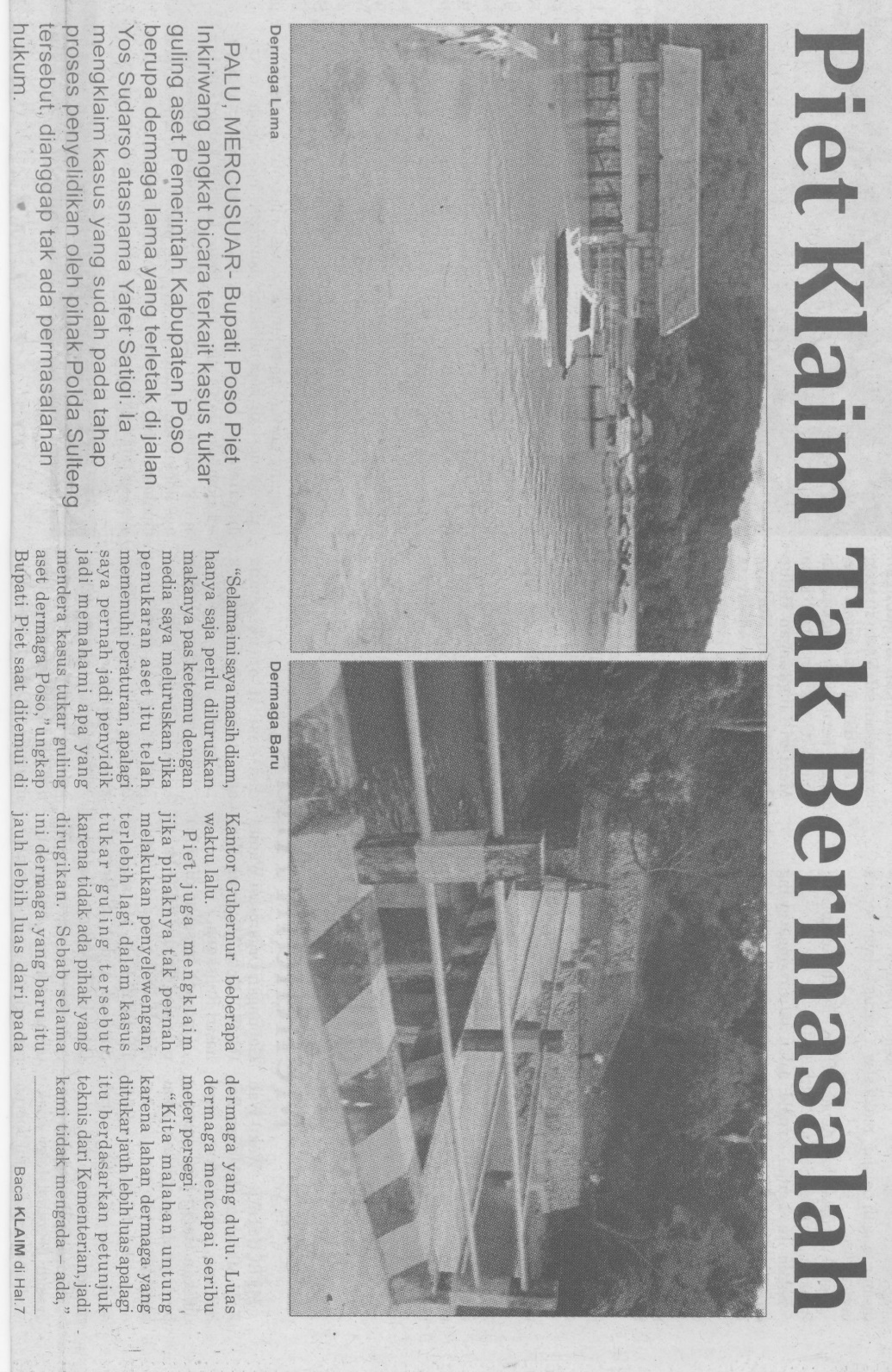 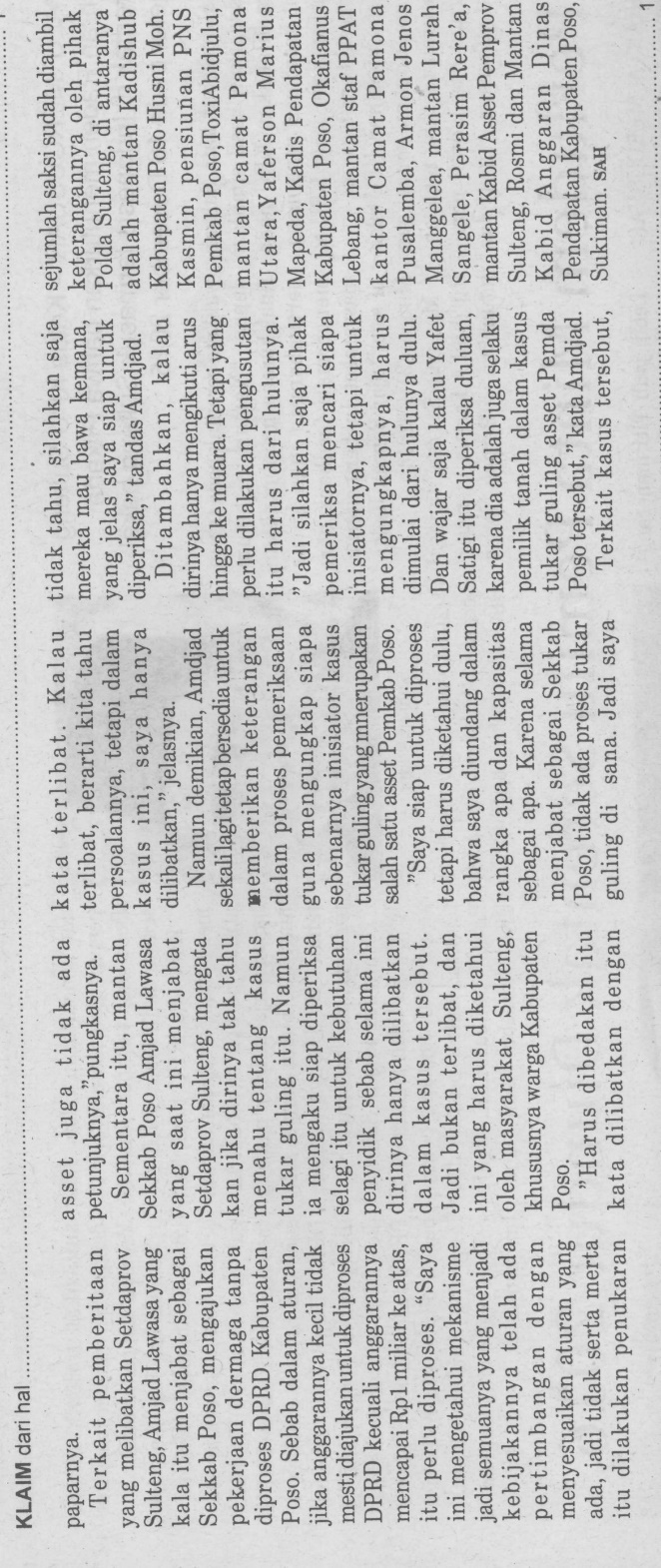 Harian    :MercusuarKasubaudSulteng IIHari, tanggal:Rabu, 24 Desember 2014KasubaudSulteng IIKeterangan:Piet klaim kasus tukar guling tak bermasalahKasubaudSulteng IIEntitas:PosoKasubaudSulteng II